           КАРАР                                                              ПОСТАНОВЛЕНИЕО признании утратившими силу отдельных постановленийглавы сельского поселения Учпилинский сельсовет муниципального района Дюртюлинский район Республики БашкортостанРуководствуясь статьей 14 Федерального закона от 06.10.2003. № 131-ФЗ "Об общих принципах организации местного самоуправления в Российской Федерации",ПОСТАНОВЛЯЮ:1. Признать утратившими силу постановления главы сельского поселения Учпилинский сельсовет муниципального района Дюртюлинский район Республики Башкортостан:- от 27.05.2016. № 5/8 «Об утверждении Административного регламента администрации сельского поселения Учпилинский  сельсовет муниципального района Дюртюлинский район Республики Башкортостан  по предоставлению муниципальной услуги  «Выдача справок о составе семьи жителям частных домов и муниципального жилищного фонда»»;- от 29.12.2018. № 12/15 «Об утверждении Административного регламента предоставления муниципальной услуги «Предоставление сведений из реестра муниципального имущества»в сельском поселении Учпилинский сельсовет муниципального района Дюртюлинский район Республики Башкортостан».2. Данное постановление обнародовать на информационном стенде в здании администрации сельского поселения Учпилинский сельсовет муниципального района Дюртюлинский район Республики Башкортостан по адресу: с. Учпили, ул.Советская, 48 и на официальном сайте в сети «Интернет».3. Контроль за исполнением настоящего постановления оставляю за собой.Глава сельского поселения		                                             М.И.Ахметовс. Учпили31 марта 2021 года№ 3/9БАШКОРТОСТАН  РЕСПУБЛИКАhЫ          ДYРТθЙЛθ РАЙОНЫМУНИЦИПАЛЬ РАЙОНЫНЫНθСБYЛӘ  АУЫЛ СОВЕТЫАУЫЛ БИЛӘМӘhЕ ХАКИМИӘТЕ Адрес: Совет урамы,48, θсбγлə ауылы, Башкортостан  Республикаһы, 452309.Тел/факс (34787) 68-2-31,E-mail: uchpili@ufamts.ru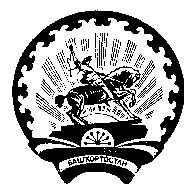 АДМИНИСТРАЦИЯ СЕЛЬСКОГО  ПОСЕЛЕНИЯ УЧПИЛИНСКИЙ СЕЛЬСОВЕТ МУНИЦИПАЛЬНОГО РАЙОНА ДЮРТЮЛИНСКИЙ РАЙОН                 РЕСПУБЛИКИ БАШКОРТОСТАН Адрес: Советская ул., 48, с. Учпили, Дюртюлинский район, Республика Башкортостан, 452309.Тел/факс (34787)  68-2-31E-mail: uchpili@ufamts.ru